Состав генеральной схемыООО «АРХИТЕКТУРНО-ПЛАНИРОВОЧНОЕ БЮРО»Корректировка генерального плана сельского поселения Акбердинский сельсовет муниципального района Иглинский район Республики Башкортостан Заказчик: Администрация сельского поселения Акбердинский сельсовет муниципального района Иглинский район Республики БашкортостанДоговор 03/2016-ГП Исполнитель: ООО «Архитектурно-планировочное бюро»с. Иглино, 2016 г.ООО «АРХИТЕКТУРНО-ПЛАНИРОВОЧНОЕ БЮРО»Корректировка генерального плана сельского поселения Акбердинский сельсовет муниципального района Иглинский район Республики Башкортостан Том 2. Обосновывающие материалы Договор 03/2016-ГП Исполнитель: ООО «Архитектурно-планировочное бюро»Директор ООО «Архитектурно-планировочное бюро»               С.Г. ШвейцерГлавный инженер проекта                                                               М.М. Султанов с. Иглино, 2016 г.№п/пНаименование частей и разделовОбозначениеПримечание1Пояснительная записка 03/2016-ГП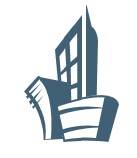 